РЕПУБЛИКА СРБИЈА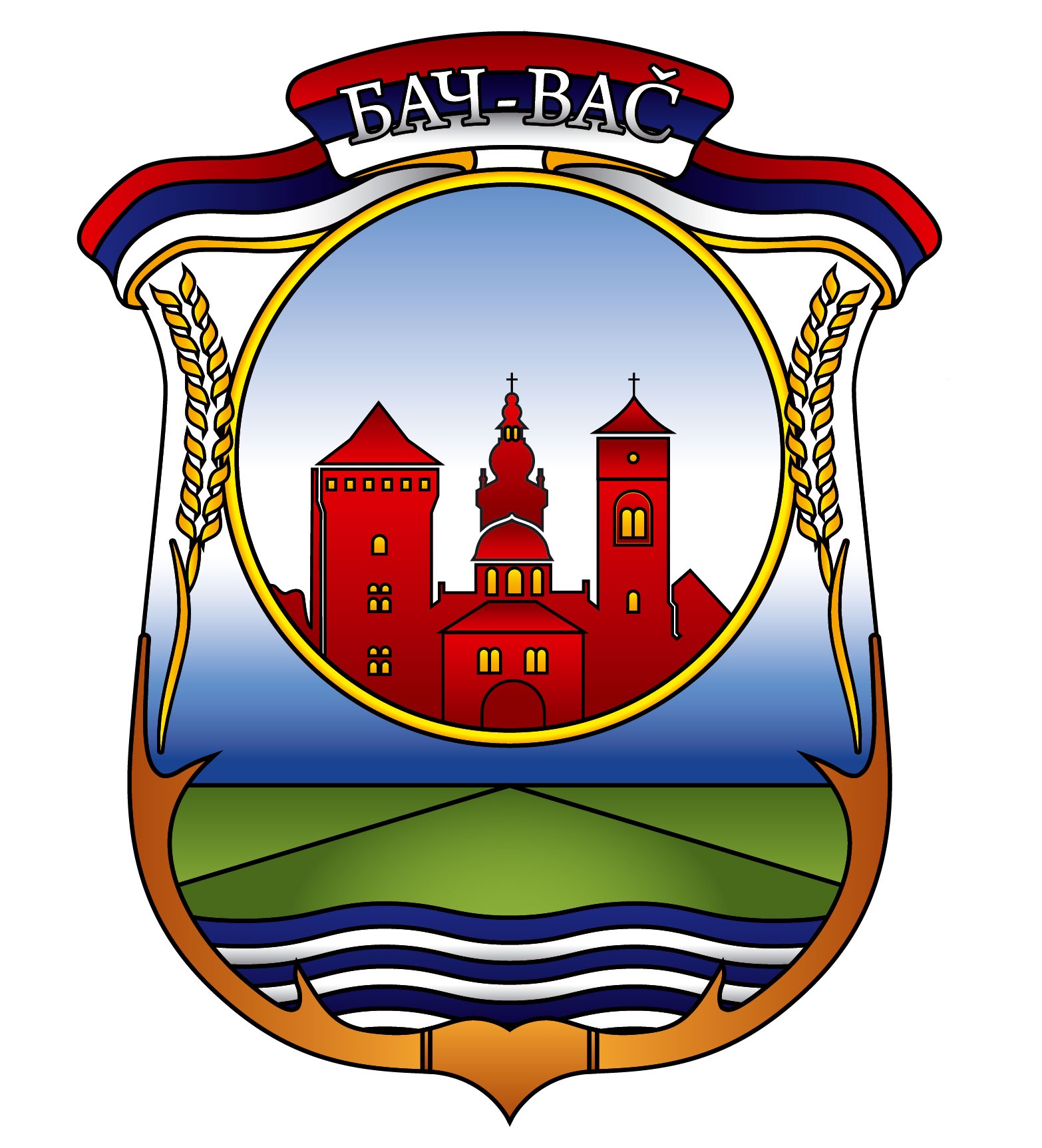 АУТОНОМНА ПОКРАЈИНА ВОЈВОДИНАОПШТИНА БАЧОдељење за буџет и финансијеДана: 05.03.2019. годинеБрој: 400 -1-7/2019-IV-04Tel:+381 21 770 075,  770 170;                     Интернет: www.bac.rs                    Fax:+381 21 770 330                                      E-mail: info@bac.rs            predsednik@bac.rsПредмет: Упутство за припрему предлога ребаланса финансијских планова директних и индиректних корисника буџета општине Бач за 2019. годинуНа основу члана 40, 41, 47 и 63 Закона о буџетском систему („Сл. глсник РС“ број: 54/2009, 73/2010, 101/2010, 101/2011, 93/2012/ 62/2013, 63/2013, 108/2013, 142/2014, 68/2015 – др закон, 103/2015, 99/2016 и 113/2017) достављамо Вам упутство за припрему ребаланса финансијских планова директних и индиректних корисника буџета општине Бач за 2019. годину.На основу припремних радњи за израду нацрта завршног рачуна буџета општине Бач за 2018. годину, исказаних потреба корисника буџета да се у оквиру структуре расхода издатака изврше измене и анализе остварених прихода и извршених расхода за период јануар-фебруар 2019. године, предлаже се доношење измена и допуна Одлуке о буџету општине Бач за 2019. годину..Инструкције за израду предлога ребаланса буџета за 2019. годинуПолазећи од одобрених апропријација Одлуком о буџету општине Бач за 2019. годину, директни и индиректни корисници буџета општине треба да сачине предлоге ребаланса финансијких планова водећи рачуна о реалној процени финансијких потреба и извора средстава из којих ће се ове потребе финансирати.Предлози ребаланса финансијких планова директних и индиректних корисника буџета немогу прелазити одобрену масу средстава која је корисницима буџета утврђена Одлуком о буџету општине Бач за 2019. годину.Изузетно, дирекни и индирекни корисници буџета општине Бач могу поднети захтев за додатна средства, уколико се створила потреба применом нових и измењених закона и других аката. Обавеза корисника је да се кроз писмено образложење изнесу оправдани разлози за планирање додатних средстава, правни основ постојаности потребе, ефекти које ће активности произвести у наредном периоду, да утврди редослед приоритета и сл.Напомињемо да је у изради предлога ребаланса финансијких планова обавеза корисника буџета општине Бач да се придржавају Упутства за припрему Одлуке о буџету локалне власти за 2019 годину и пројекције за 2020 и 2021. годину које је доставило Министарство финансија.Чланом 36а Закона о буџетском систему предвиђено је да уколико је Одлука о буџету локалне власти супротна смерницама из Упутства у делу којим се локалној власти дају смернице за планирање масе средстава за плате, броја запослених и субвенција, министар може привремено обуставити пренос трансферних средстава из буџета Републике Србије, до момента док се Одлука о буџету не суклади са Упутством.Предлог финансијског плана састоји се из следећих делова:Обрасци за припрему програмског буџетаПреглед капиталних пројекатаПредлог финансијског планаОбразложење финансијског планаУпутство и табелу можете преузети на сајту: www.bac.rs  - у оквиру докумената – буџет.Све попуњене табеле са образложењем морају се доставити у штампаном и електронском облику. Штампане табеле морају имати печат и потпис одговорног лица корисника буџетских средстава.Предлог ребаланса својих финанисјких планова доставите у електронском облику на адресу: melanija.miljic@bac.rs, а у штампаном облику на писарницу Општинске управе најкасније до 22.03.2019. године.За све додатне информације и упутства можете се обратити Одељењеу за буџет и финансије на телефон: 021 770 075 локал 142.С поштовањем,                                                                                      РУКОВОДИЛАЦ ОДЕЉЕЊА                                                                                                      Анна Гутеша